別紙：報告書令和３年度 敬老月間に際しての大阪市社会事業施設協議会 加盟６団体協賛イベント（令和３年９月）の実施報告について取組み状況の把握のため、今回の協賛イベントを施設（法人）単位で実施された場合は、本紙の提出をよろしくお願いします。（公開可能な場合のみホームページ等での情報発信させていただきます）【提 出 先】大阪市社会事業施設協議会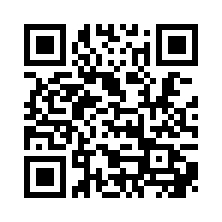 事務局：大阪市社会福祉協議会 地域福祉課（担当：田淵・奥保）　　　Ｅ-mail sisetsu-mail@sisetsukyo.osaka-sishakyo.jp※添付写真なしの場合（FAX 06-6765-5607）でも受け付けます。【提出期日】令和３年１０月２２日（金） → １１月５日（金）まで受付延長（実施された施設は、掲載有無にかかわらず、ご提出をお願いします）https://sisetsukyo.osaka-sishakyo.jp/post-sp-event/大阪市社会事業施設協議会ホームページで昨年度の掲載情報を参照できます。またトップページの新着情報から本様式（Word形式）をダウンロードできます。①名称・加盟団体施設名：法人名：□大阪市児童福祉施設連盟　　□大阪市保育連合会　　　　　　□大阪市老人福祉施設連盟□大阪市生活保護施設連盟　　□大阪市地域福祉施設協議会　　□大阪市障害児・者施設連絡協議会□区社会福祉施設連絡会（区名：　　　　区）　　　　　　※あてはまる団体をチェックしてください（複数可）□大阪市児童福祉施設連盟　　□大阪市保育連合会　　　　　　□大阪市老人福祉施設連盟□大阪市生活保護施設連盟　　□大阪市地域福祉施設協議会　　□大阪市障害児・者施設連絡協議会□区社会福祉施設連絡会（区名：　　　　区）　　　　　　※あてはまる団体をチェックしてください（複数可）②メールアドレス・記事の公開可否・連絡用Ｅ-mail（　　　　　　　　　　　　　）・貴施設の取組みをホームページに掲載してもよいですか□はい　　　　　□いいえ※「はい」と回答いただいた場合は、本紙の①③④⑤をもとにホームページ掲載記事を作成し、掲載後にメールでお知らせいたします。③取組み内容（簡単に）④取組みの効果や住民・利用者からの声など（３００字以内）⑤取組みの様子が分かる写真を添付してください・写真をホームページに掲載してもいいですか□掲載してもよい（※）　　□掲載不可（添付省略可能です）※職員・利用者等の顔が写った写真の場合は、ホームページ掲載について同意を得たもののみ提供してください。⑥その他（自由記述）